الجـمهوريـة الجـزائـريــة الديمـقـراطيـة الشـعبـيـةREPUBLIQUE  ALGERIENNE  DEMOCRATIQUE   ET   POPULAIREDroits de l’homme et justice transitionnelle.Le défunt  Président Nelson Mandela,  disait :  « La paix ne se résume pas à l’absence de conflit; la  paix  est  la  création  d’un  environnement  où  chacun peut s’épanouir sans distinction de race,  de couleur, de croyance, de religion, de sexe, de  classe, de caste ou de tout autre marqueur social  de la différence ».Le concept de justice transitionnelle a fait son apparition à la suite d’une vague de transitions politiques dans les années 1980 et 1990 en Amérique latine, en Europe centrale et orientale puis en Afrique du Sud. La nécessité de recourir à la justice transitionnelle dans les sociétés qui se relèvent d’un conflit armé ou d’un régime autoritaire s’inscrit pleinement dans une démarche de reconstruction d’une société effondrée. La justice transitionnelle apparaît, donc, comme la voie la plus propice à la restauration d’une société harmonieuse, permettant à cette dernière de traiter le passé pour aborder le futur de manière apaisée.Dans son rapport sur le Rétablissement de l’état de droit et administration de la justice pendant la période de transition dans les sociétés en proie à un conflit ou sortant d’un conflit, le Secrétaire Général des Nations Unies définit la justice transitionnelle de la façon suivante : « (elle) englobe l’éventail complet des divers processus et mécanismes mis en œuvre par une société pour tenter de faire face à des exactions massives commises dans le passé, en vue d’établir les responsabilités, de rendre la justice et de permettre la réconciliation. Peuvent figurer au nombre de ces processus des mécanismes tant judiciaires que non judiciaires, avec (le cas échéant) une intervention plus ou moins importante de la communauté internationale, et des poursuites engagées contre des individus, des indemnisations, des enquêtes visant à établir la vérité, une réforme des institutions, des contrôles et des révocations, ou une combinaison de ces mesures » .
La définition convenue de la justice transitionnelle est donc celle d’un processus d’opérationnalisation des solutions juridiques, politiques, psychologiques et morales visant à concilier les principes de justice, de pardon et de vérité aux fins de (re)construction nationale, donc de construction d’États. Elle a pour objectif  principal d’ aider  des  sociétés  déchirées  par  les conflits à  rétablir  l’état  de  droit  et  à  réparer  les  nombreuses exactions    commises  dans  le  passé,  alors  même  que  les  institutions  sont  dévastées,  les  ressources  épuisées,  la  sécurité  compromise  et  la  population  traumatisée  et  divisée. En conséquence, elle  est  une  tâche  difficile mais exaltante et réparatrice de la cohésion sociale et de la solidarité nationale.  Bien qu’elle fasse encore l’objet de discussions dans ses fondements et dans sa pertinence, la justice transitionnelle, repose sur quatre «piliers» essentiels qui, à leur tour, fournissent de nombreux mécanismes sur lesquels une société meurtrie par la haine et la violence dévastatrices pourra amorcer un processus d’apaisement et de normalisation. Plus concrètement, l’objectif de la justice transitionnelle est de faire face au lourd héritage des abus d’une manière large qui englobe le droit à la vérité, le droit à la justice, le droit à la réparation, et les garanties de non-répétition par l’avènement de réformes institutionnelles. Cependant, le domaine de la justice transitionnelle est suffisamment large et ouvert pour permettre de prendre en compte de nouvelles approches innovatrices et susceptibles de répondre à l’un ou plusieurs de ses objectifs.Très souvent la justice transitionnelle est reliée au concept de démocratie, car les conflits armés et crises que traversent les Etats concernés, engendrent des ruptures de la démocratie et des distorsions fortes de l'État de droit, des discontinuités institutionnelles et s'accompagne de violations massives des droits de l'homme.Le processus de démocratisation, d’après Tocqueville, est un processus égalitaire qui aurait la capacité de transformer inéluctablement la structure de base d’une société en instaurant une égalité juridique et sociale entre citoyens.  La démocratie ne devrait pas être réduite à la dénaturation pure et simple de l’histoire et de la tradition d’une société, et ne sont pas nécessairement réticentes à l’égalité politique réalisée par la culture du débat public. Toutefois, cette égalité doit être à même d’exhorter le pouvoir local / national à se justifier auprès du peuple souverain, notamment concernant l’usage public des biens sociaux premiers. En ce sens, une transition démocratique se doit d’instaurer une égalité juridique indissociable de l’égalité politique qu’elle souhaite promouvoir.      La paix  durable  est  liée  à  la  justice,  au  développement  et  au  respect  des  droits de  l’Homme.  Après un conflit armé, une crise ou des tensions internes   la  paix  ne  revient  pas  automatiquement lorsque les armes se taisent et que les  atrocités criminelles cessent. Pour pouvoir reconstruire  des vies sans crainte de récurrence de la situation et pour  que la société puisse aller de l’avant, il faut reconnaître  qu’il y a eu des souffrances et  rétablir la confiance dans  les institutions de l’État.La  justice  transitionnelle  est  une  action éminemment morale sur le plan international, qui traite  du cœur même de la tragédie humaine en faisant fi de  tout intérêt d’ingérence politique ou militaire.Les expériences tirées de certains Etats ont pu montrer le pouvoir  transformateur  de  la  justice  transitionnelle  en  particulier  du  rôle  qu’elle  joue  dans  la  mise  en  place    de  garanties  de  non-répétition. Ces  garanties  comprennent  un  ensemble  de  mesures  recommandées pour empêcher de nouveaux conflits et d’autres  atteintes aux droits de l’Homme et sont fondées sur  une  analyse  approfondie  des  causes  profondes  et des manifestations croissantes de conflits .Les processus de justice transitionnelle  mis en œuvre dans divers pays  ont essayé :d’établir la vérité par le biais de Commissions d’enquête ou de Commissions d’enquête pour établir la vérité ;d’initier  des  processus  de  responsabilité  par  le  biais,  entre  autres,  de  poursuites ou d’autres formes de responsabilisation, ainsi que de tentatives d’entreprise de vérifications et de filtrages ;d’accorder  réparation  aux  victimes  par  le  biais  de  programmes  de  réparation ;d’utiliser et d’exploiter les processus de justice locaux et communautaires,  plus communément appelés « justice traditionnelle » ;de lancer des programmes de réconciliation et un dialogue national visant  à reconstruire les relations sociales et le consensus national ; de prévoir et d’engager des réformes institutionnelles pour la reconstitution  démocratique et transformatrices des systèmes de gouvernance politiques et socio-économiques.Pour une meilleure mise en œuvre de la justice transitionnelle, il est indispensable  pour les pouvoirs publics d’initier des réformes afin de regagner la confiance des  populations  traumatisées  et  maltraitées. Il est, également, nécessaire qu’ils s’engagent  à  mettre  pleinement  en  œuvre l’accord  de  paix  signé. La justice transitionnelle exige une volonté politique de la part des gouvernements,  qui  doivent  respecter  l’intégralité  de  l’accord et aller encore plus loin jusqu’à l’élimination de toutes les violences politiquesLa  transition  globale  suppose  de  prendre  soin  de  la  vie  des  ex-combattants  et  de les  réintégrer au  sein  de  la  société,  dans  la  dignité et le respect.  Elle  exige, aussi,   que  le  processus  de  changement  culturel, économique et politique des structures et des dynamiques  qui  ont  donné  naissance  au  conflit  soit  mené avec clairvoyance, équité  et détermination sur plusieurs  années.Pour éviter un retour à la violence, il est nécessaire d’évaluer les capacités et les besoins nationaux, afin d’établir une paix durable dans un processus transitoire. Il est nécessaire d’impliquer toutes les parties prenantes et leurs volontés, de prendre en compte le conflit initial, toutes exactions massives  commises  dans  le  passé,  les accords de paix qui auraient été signés entre les différentes parties,    la  situation  et  la  nature  du  système,  des  traditions  et  des  institutions juridiques du pays. Malheureusement,  au regard d’expériences passées dans certains Etats, il a été constaté que  l’assistance  fournie  par  la  communauté internationale   n’a pas toujours été adaptée au contexte local. Il a été trop souvent privilégié les solutions de l’étranger, de l’extérieur  au  détriment  de  la  recherche  d’améliorations  durables  et  de  l’acquisition  de  capacités  durables.  Ainsi avant d’entamer ce processus, il serait préférable de commencer par une analyse approfondie  des  capacités  et  des  besoins  nationaux,  avec  le  concours aussi large que possible des compétences présentes dans le pays. Cela pourrait se faire par avec  la  participation  active  et  concrète  de  toutes  les parties prenantes au sein de la société, y compris les membres de la justice, la société  civile,  les  associations  professionnelles,  les  chefs  traditionnels,  et  des groupes  clefs  tels  que  les  femmes,  les  minorités,  les  personnes  déplacées  et  les réfugiés De même, les tentatives les mieux abouties en la  matière doivent  en  grande  partie  leur  succès  à  l’ampleur et à la qualité des consultations menées auprès du public et des victimes. Les  consultations  locales  permettent  de  mieux  comprendre  la  dynamique  des conflits  passés,  les  formes  que  revêt  la  discrimination  et  le  profil  des  victimes. Même  si  la  communauté  internationale  a,  parfois,  imposé  de  l’extérieur  tel  ou  tel  modèle, on voit se dessiner, dans des pays comme la  Sierra  Leone  une  démarche  plus  ouverte,  ayant  davantage  un caractère  consultatif.  Les  enseignements  tirés  des  efforts  passés  dans  ce  domaine éclairent  certes  la  conception  des  efforts  futurs,  mais  le  passé  ne  peut  être  qu’un  guide.  Les  solutions  préconçues  ne  sont  guère  avisées.  Mieux  vaut  utiliser l’expérience acquise ailleurs comme une simple base de départ pour des discussions  et des décisions à l’échelon local.  Cette idée de « renforcer ou de nationaliser les initiatives en matière de justice transitionnelle pendante et post conflit »  a été vivement encouragée lors de la réunion du Conseil de sécurité qui s’est tenue le 13 février 2020 sur la « la justice transitionnelle dans des situations de conflit et d’après-conflit », rappelant que les quatre piliers  de ce processus qui sont  -vérité, justice, réparation et garanties de non-récurrence- ne doivent pas se développer indépendamment les uns des autres et que « le Conseil  de  Sécurité doit  jouer un rôle  pour favoriser une approche holistique tout en prenant en compte l’importance de l’appropriation nationale et d’une prise en charge prioritaire des besoins et des demandes des victimes ».La justice transitionnelle pendant et post conflit doit se baser sur un caractère inclusif du processus englobant la perspective de genre, l’objectif de paix et de développement durable.Les mécanismes de justice transitionnelle doivent être adaptés aux contextes nationaux, car  chaque conflit est unique et en conséquence, chaque processus d’établissement des responsabilités doit être unique, et ce afin est de savoir ce qui profiterait le plus aux personnes dont la vie a été bouleversée, voire détruite par la violence.   « Ce processus  exceptionnel »,  cette justice est conçue comme un pansement à appliquer sur les plaies du passé pendant une période limitée de « transition » sans être liée à des changements sociétaux plus profonds. Il est peu probable qu’elle ait une quelconque capacité transformatrice. La justice doit être « servie » mais elle doit aussi servir l’avenir, en particulier le développement durable » .La réussite de la mise en œuvre de la justice transitionnelle quelque soit le mécanisme choisi  doit reposer sur un processus inclusif de toutes les parties et de toutes les  catégories de personnes, femmes, réfugiés, déplacés internes, enfants, notamment les enfants soldats, les jeunes, les chefs religieux et communautaires  et la société civile.   Le processus de transition « doit être entre les mains de la société et non l’exclusivité des officiels »,   car « lorsque ce  processus est  déjà  entre  les  mains  de  la  société,  personne  ne  peut  l’arrêter,  car  les  peuples ne renoncent pas à la paix une fois qu’ils ont connu le bonheur de vivre à l’abri de la terreur ».Il faut accorder aux jeunes le rôle important qu’ils  méritent, en tant qu’agents du changement, dans la justice  transitionnelle, comme l’a déclaré le Centre international  pour  la  justice  transitionnelle.  Leur  participation  à  la justice  transitionnelle  et  à  la  réconciliation  doit  être centrale  et  non  symbolique.  La  résolution  2250  (2015) du Conseil de sécurité sur les jeunes et la paix et la sécurité reconnaît ce rôle. Dans  le  même  ordre  d’idées,  il est également essentiel que les femmes participent à ces processus, en tant que «  bâtisseurs et non en pas comme des victimes ». En effet, pour  briser  les  cycles  de  violence  intergénérationnelle  et  prévenir  de  futures  violations,  la participation de tous les acteurs , notamment des femmes , des jeunes , de la société civile est  un  droit,  qui contribue à renforcer leur capacité  de citoyenneté active.Il est important  de  privilégier  la spécificité des Etats et de la société.   Dans  ce  cadre,  le  rôle  des  chefs  religieux ou de tribus  et  des  médiateurs  doit  être  mis  en  relief.  En  effet,  dans  des  sociétés  que  l’on  pourrait  qualifier  de  traditionnelles,  ces  acteurs  bénéficient  d’une  voix  et  d’une  autorité  importantes,  qui  doivent  être  mises  à  profit  dans  leur  communauté,  en cas de conflit et de post-conflit.Il est nécessaire, également, de  souligner que le processus de réconciliation et de justice transitionnelle doit  se décliner au niveau aussi bien national que local. Ainsi, un  dialogue  au  niveau  local  peut  alimenter  celui  au  niveau  national à l’effet d’assurer  l’inclusivité  du processus et également son appropriation nationale.Ce processus de rétablissement de la paix et de la stabilité dans les Etats en conflit ou en sortie de crise et conflit doit prendre en charge les traumatismes vécus par la société dans son ensemble. Ainsi, il est nécessaire d’y intégrer  structurellement  la santé mentale et l’appui psychosocial, pour guérir les traumatismes mentaux et  surmonter  le  passé  douloureux.Du fait de l’importance de cette thématique plusieurs décisions ont été adoptées notamment  les  résolutions  70/262  de l’Assemblée générale et 2282 (2016) du Conseil de sécurité, qui  mettent  un  accent  particulier  sur  le  caractère fondamental de la justice transitionnelle dans les efforts de pérennisation de la paix. Le 12 février 2019, les États membres de l’Union africaine ont adopté « une politique  de justice transitionnelle ». Cette politique vise à guider  les États membres vers une paix durable, la justice, la  réconciliation, la cohésion sociale et la guérison après  avoir subi des atrocités de masse. Cependant, il ne faut pas oublier que les politiques menées ne  peuvent  à  elles  seules  se  substituer  à un processus inclusif lors de la mise en œuvre. La politique de l’Union Africaine pour la justice transitionnelle est une politique continentale sur la justice transitionnelle  qui vise à guider les États membres africains émergeant d’un conflit ou d’un régime autoritaire dans leur  quête de la transition vers la paix et l’ordre démocratique.   C’est dans ce sens que  le Président de la Commission, M. Moussa Faki Mahamat, disait  que  « la  justice  transitionnelle  est  indispensable à  la  promotion  des  droits  de  l’homme  et  de  la  justice, de la paix et de la sécurité, de la bonne gouvernance et du développement ».La Commission Africaine des droits de l’Homme et des Peuples a également adoptée lors de sa 24ème session extraordinaire, en aout 2018, une étude sur « la justice transitionnelle et les doits de l’Homme en Afrique » .En outre, il est à relever que l’aspiration de l’Union Africaine «  faire taire les armes sur le continent africain », engagement qui a été et qui est  porté par l’actuel ministre des affaire étrangères, Monsieur Ramtane Lamamra, appelait les Etats à concentrer leurs efforts pour  le règlement pacifique des conflits dans  l’ensemble du continent et  de soutenir  les processus de justice transitionnelle dans les efforts de consolidation de la paix.De ce qui précède, les décisions et initiatives  adoptées au niveau international  et régional  montrent l’importance que les forum internationaux et régionaux attachent à la mise en œuvre et à l’opérationnalisation des mécanismes  de  justice  transitionnelle  comme  moyen de  s’attaquer  aux  causes  profondes  des  conflits.  Elles montrent,  également,  qu’il  faut  adopter  une  approche globale  en  matière  de  justice  transitionnelle  afin  de  garantir que les pays ne replongent pas dans le conflit.L’Algérie du fait de son histoire et de son expérience passé  et de sa place au niveau régional a joué un rôle actif dans le règlement de plusieurs conflits grâce à la  médiation. Elle poursuit  ses efforts de sorte à garantir le respect et la promotion  des droits de la personne humaine.Ce rôle a été une nouvelle fois mis en avant dans les conclusions de la Conférence de Berlin 2  visant à relancer le processus de règlement politique du conflit libyen.Le Conseil de paix et de sécurité de l'Union Africaine (CPS) a mis également en avant les efforts continus de l'Algérie pour le rétablissement de la sécurité et de la stabilité et la réalisation de la réconciliation nationale en Libye.Ainsi, l’Algérie soutient la réconciliation entre les différentes  parties au conflit libyen, en tant que mécanisme de justice transitionnelle et de  rétablissement de la paix et de la sécurité.C’est dans ce sens que le Ministre des affaires étrangères et de la communauté nationale à l’étranger, Monsieur Ramtane Lamamra a affirmé, « que la sortie de crise en Libye passait par la réconciliation nationale » .  C’est dans ce cadre que  l’Algérie a abrité  en juin et octobre 2021, deux rencontres avec des responsables libyens en vue d’étudier la mise en œuvre du processus de réconciliation nationale dans le cadre de la Libye.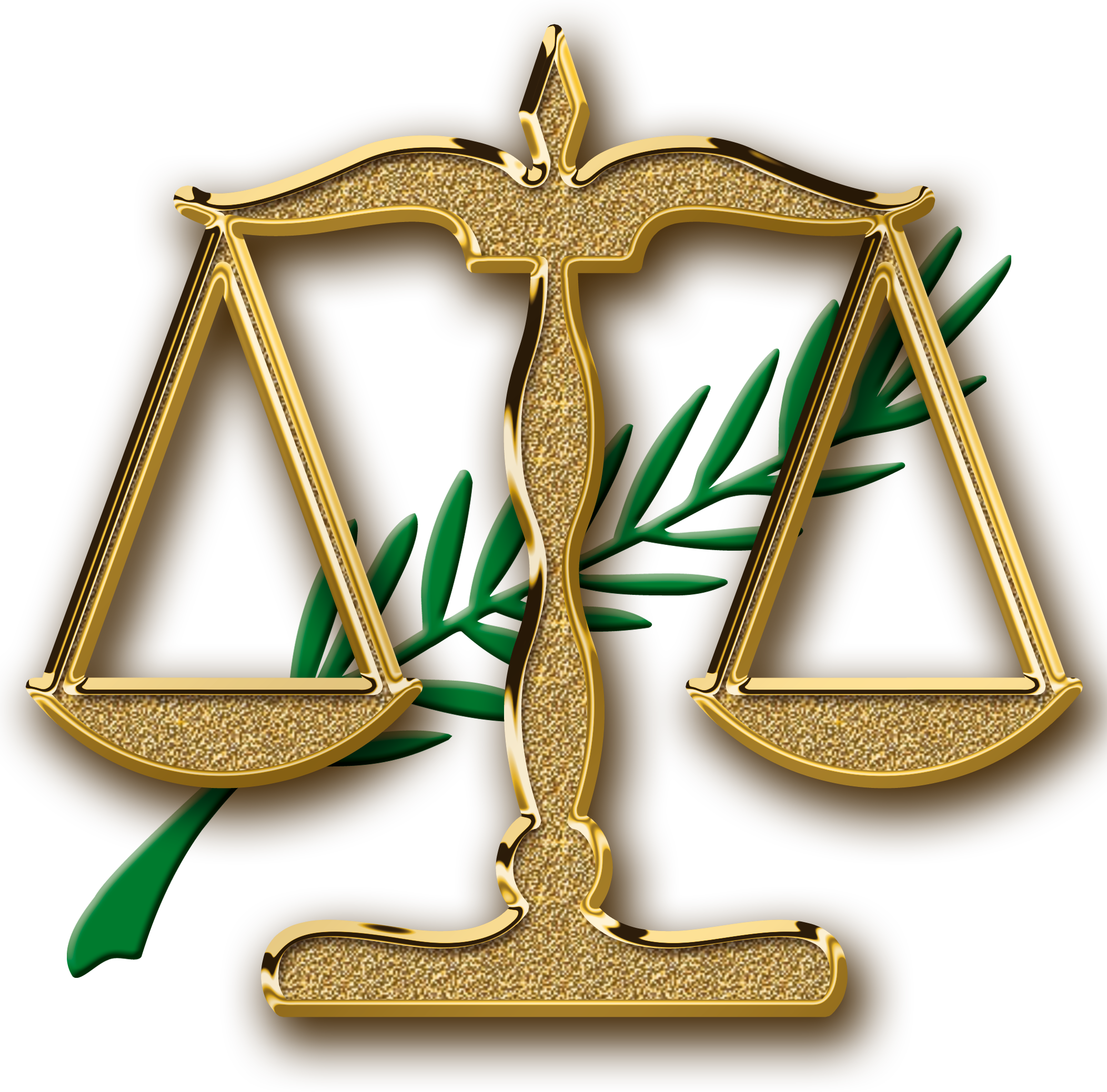 